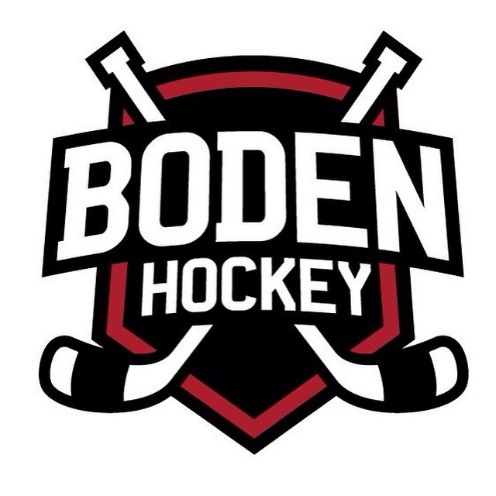 Inbjudan tillNordpoolen Cup 18/3 2017
Björknäshallen i BodenBoden Hockeyförening har nöjet att bjuda in er förening till Nordpoolen-cup för U11 pojkar/flickor födda -06Regler: 		Deltagande lag är max 8 stycken, samtliga lag kommer attspela 4 matcher. Två poolspel med efterföljande ”placeringsmatcher”.Antalet spelare per lag till cupen är fritt, dock minst 15utespelare + målvakt per lag. Alla spelare ska spela likamycket. Matchtid 2 x 15 minuter (2 x 20 för finalen) effektiv tid.I övrigt gäller Svenska ishockeyförbundets regler. Kontakta nedanstående angående dispenser. Vid lika poäng, gäller målskillnad, inbördes möten och i sista hand lottning.	Avgift:	Anmälningsavgiften är 2500 kr per lag och betalas efter deltagandebeslut och återbetalas inte. Deltagaravgiften är 250 kronor per spelare inkl. lunch och mellanmål/frukt. Ingen deltagaravgift för ledare. Ledare betalar 60 kr/person för lunchen. Deltagaravgift och ev. ledarlunch skall vara inbetald senast 28/2-17.BG: 5707-3744Märk inbetalning med: Nordpoolen – ert lagBoden hockey förbehåller sig rätten att utse deltagande lag.Alla lag disponerar eget omklädningsrum under cupen.  Priser:	Pokal till det vinnande laget.Mat & övrigt:	Utspisning sker på ishallens område.                                            Kiosken kommer att vara öppen för försäljning av hamburgare, korv, varma smörgåsar, kaffe, godis mm. Anmälan:	Intresseanmälan mailas till: peter.wester@paulig.com                                           Deltagarförteckning med spelare och ledare läggs in i Cuponline senast 28/2 2017.Antal vuxna och barn som ska äta lunch enligt ovan. 
Meddela även om någon önskar specialkost i Cuponline.Övrigt: 	Deltagande lag erhåller mer utförlig information i god tid innan cupen.	Eventuella frågor besvaras av Peter Wester på Tel: 070-547 11 55, eller via mail till: peter.wester@paulig.com                                           Välkommen med Ditt lags anmälan.Peter WesterCupansvarig Nordpoolen cup 2017I samarbete med.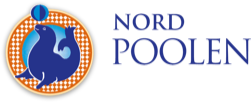 